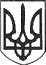 РЕШЕТИЛІВСЬКА МІСЬКА РАДАПОЛТАВСЬКОЇ ОБЛАСТІРОЗПОРЯДЖЕННЯ10 квітня 2023 року   			                                                                   № 89Про  покладення обов’язків системного адміністратора програмно-апаратних засобів Єдиної інформаційно-аналітичноїсистеми  „Діти”Керуючись законами України „Про місцеве самоврядування в Україні”, „Про забезпечення організаційно-правових умов соціального захисту дітей-сиріт та дітей, позбавлених батьківського піклування”, „Про захист інформації в інформаційно-комунікаційних системах”, Правилами забезпечення захисту інформації в інформаційних, електронних комунікаційних та інформаційно-комунікаційних системах, затверджених Постановою Кабінету Міністрів України від 29 березня 2006 року № 373, наказом Міністерства соціальної політики України від 28 грудня 2015 року № 1256 „Про ведення банку даних про дітей-сиріт, дітей, позбавлених батьківського піклування, і сім’ї потенційних усиновлювачів, опікунів, піклувальників, прийомних батьків, батьків-вихователів” (зі змінами), відповідно до Тимчасового регламенту роботи в web-орієнтованому програмному забезпеченні Єдиній інформаційно-аналітичній системі „Діти” в частині захисту інформації, направленого листом Міністерства соціальної політики України від 15 березня 2023 року № 3130/0/2-23/19 та з метою забезпечення функціонування комплексної системи захисту інформації ЄІАС „Діти”ЗОБОВ’ЯЗУЮ:1. Покласти на СОТНІКОВА Руслана Володимировича, спеціаліста І категорії відділу організаційно-інформаційної роботи, документообігу та  управління персоналом виконавчого комітету міської ради обов’язки системного адміністратора програмно-апаратних засобів Єдиної інформаційно – аналітичної системи  „Діти” (далі - ЄІАС „Діти”). 2. Затвердити обов’язки системного адміністратора програмно – апаратних засобів ЄІАС „Діти”, що додаються.Міський голова                                                                           О.А. Дядюнова                                                                      ЗАТВЕРДЖЕНОРозпорядження міськогоголови10 квітня 2023 року № 89Обов’язки системного адміністратора програмно – апаратних засобів ЄІАС „Діти”Розроблює і підтримує актуальним формуляр автоматизованого робочого місця ЄІАС „Діти” - опис комп'ютерів, які використовуються для роботи ЄІАС „Діти”.Встановлює, налагоджує та модернізує програмне забезпечення комп'ютерів, які використовуються для роботи ЄІАС „Діти”.Разом з адміністратором безпеки встановлює, налагоджує та модернізує засоби захисту інформації ЄІАС „Діти”.Начальник служби у справахдітей виконавчого комітетуміської ради	Ю.А. Гмиря